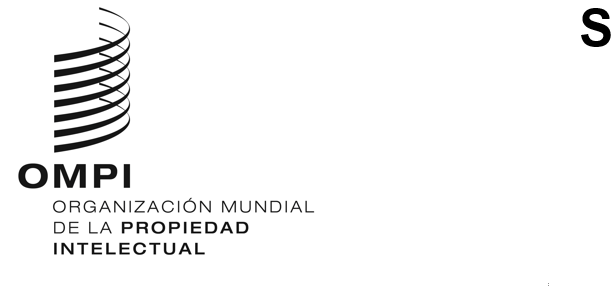 WIPO/GRTKF/IC/44/INF/4ORIGINAL: INGLÉSFECHA: 25 DE AGOSTO DE 2022Comité Intergubernamental sobre Propiedad Intelectual y Recursos Genéticos, Conocimientos Tradicionales y FolcloreCuadragésima cuarta sesiónGinebra, 12 a 16 de septiembre de 2022Fondo de la OMPI de Contribuciones Voluntarias para las Comunidades Indígenas y Locales Acreditadas: Nota informativa en materia de contribuciones y solicitudes de asistenciaDocumento preparado por la SecretaríaEn el presente documento se facilita información al Comité Intergubernamental sobre Propiedad Intelectual y Recursos Genéticos, Conocimientos Tradicionales y Folclore (en lo sucesivo “el Comité”) sobre el funcionamiento del Fondo de la OMPI de Contribuciones Voluntarias para las Comunidades Indígenas y Locales Acreditadas (en lo sucesivo “el Fondo”). En el Anexo del documento WO/GA/32/6 figura el Reglamento aplicable al Fondo aprobado por la Asamblea General de la OMPI en su trigésimo segundo período de sesiones, celebrado en septiembre de 2005, y enmendado por la Asamblea General en su trigésimo noveno período de sesiones, en septiembre de 2010.En el Artículo 6.f) del Reglamento se establece lo siguiente:“f)	Antes de cada sesión del Comité, el director general de la OMPI entregará a los participantes un documento en el que se informará acerca de lo siguiente:las contribuciones voluntarias que se hayan realizado en favor del Fondo hasta la fecha de elaboración del documento;la identidad de los contribuyentes (salvo que estos últimos deseen preservar su anonimato);la cuantía de los recursos disponibles habida cuenta de las sumas ya utilizadas;la lista de personas que se hayan beneficiado del Fondo desde el anterior documento de información;las personas seleccionadas para beneficiarse del Fondo y que hayan renunciado a la ayuda;el importe de la financiación asignada a cada beneficiario; yuna reseña suficientemente completa de los candidatos que hayan presentado una solicitud de financiación para la sesión siguiente.Dicho documento se someterá también a examen y deliberación de los miembros de la Junta Asesora.”El presente documento constituye la trigésima sexta nota informativa de esa índole, conforme a lo dispuesto por la decisión de la Asamblea General de la OMPI. A continuación figura la información que debe transmitirse a los participantes en la cuadragésima cuarta sesión del Comité:Nivel de contribuciones voluntarias abonadas al Fondo hasta el 24 de agosto de 2022 y nombre de los contribuyentes: 86.092,60 francos suizos (equivalentes a 500.000 coronas suecas al tipo de cambio vigente), abonados el 7 de noviembre de 2006 por el Swedish International Biodiversity Programme (SwedBio/CBM);31.684 francos suizos (equivalentes a 20.000 euros al tipo de cambio vigente), abonados el 20 de diciembre de 2006 por el Gobierno de Francia;29.992,50 francos suizos (equivalentes a 25.000 dólares estadounidenses al tipo de cambio vigente), abonados el 27 de marzo de 2007 por el Fondo Christensen;150.000 francos suizos, abonados el 8 de junio de 2007 por el Instituto Federal Suizo de Propiedad Intelectual, Berna (Suiza);5.965,27 francos suizos (equivalentes a 5.000 dólares estadounidenses al tipo de cambio vigente), abonados el 14 de agosto de 2007 por el Ministerio de Ciencia y Tecnología de Sudáfrica;98.255,16 francos suizos (equivalentes a 60.000 euros al tipo de cambio vigente), abonados el 20 de diciembre de 2007 por el Gobierno de Noruega;  100.000 francos suizos, abonados el 7 de febrero de 2008 por el Instituto Federal Suizo de Propiedad Intelectual, Berna (Suiza);12.500 francos suizos (equivalentes a 13.441 dólares estadounidenses al tipo de cambio vigente), abonados el 25 de marzo de 2011 por el Ministerio de Ciencia y Tecnología de Sudáfrica;500 francos suizos (equivalentes a 573 dólares estadounidenses al tipo de cambio vigente), abonados el 10 de mayo de 2011 por un contribuyente anónimo; 89.500 francos suizos (equivalentes a 100.000 dólares australianos al tipo de cambio vigente), abonados el 20 de octubre de 2011 por el Gobierno de Australia;15.000 francos suizos, abonados el 20 de junio de 2013 por el Gobierno de Australia;4.694,40 francos suizos, abonados el 20 de junio de 2013 por el Gobierno de Nueva Zelandia;37.835 francos suizos, abonados el 28 de febrero de 2017 por el Gobierno de Australia;18.268,75 francos suizos (el equivalente de 25.000 dólares canadienses al tipo de cambio vigente) abonados el 27 de marzo de 2019 por el gobierno del Canadá;16.227,93 francos suizos (el equivalente de 15.000 euros al tipo de cambio vigente) abonados el 6 de noviembre de 2019 por el Gobierno de Finlandia; y16.158,98 francos suizos (el equivalente de 15.000 euros al tipo de cambio vigente) abonados el 9 de diciembre de 2019 por el Gobierno de Alemania.Importe total de contribuciones voluntarias abonadas al Fondo hasta el 24 de agosto de 2022: 711.892,37 francos suizos Cuantía de los recursos disponibles: 	Cuantía disponible en el Fondo al 21 de julio de 2022, incluidas las tasas y los intereses bancarios: 13.618,18 francos suizos	Importes comprometidos al 24 de agosto de 2022: 12.899,90 francos suizosCuantía disponible en el Fondo sustrayendo los importes comprometidos al 24 de agosto de 2022: 718,28 francos suizosLista de personas que han recibido ayuda del Fondo o que han sido recomendadas para ello desde la publicación de la nota anterior: Solicitantes que fueron recomendados para recibir financiación, en espera de la disponibilidad de fondos, con vistas a la cuadragésima primera sesión del Comité y que obtuvieron financiación con vistas a la cuadragésima tercera sesiónLa Junta Asesora del Fondo recomendóa dos solicitantes para recibir financiación de cara a la cuadragésima primera sesión del Comité, de haber fondos (por orden de prioridad): Sr. Ndiaga SALLNacionalidad: SenegalDirección postal: Dakar (Senegal)Nombre del observador acreditado que designa al candidato: Enda SantéSede del observador acreditado  Senegal (Dakar)Sr. Rodrigo DE LA CRUZ INLAGONacionalidad: EcuadorDirección postal: Quito (Ecuador)Nombre del observador acreditado que designa al candidato:Llamado de la TierraSede del observador acreditado: Cuzco (Perú)De conformidad con el artículo 5.e) del Reglamento aplicable al Fondo de Contribuciones Voluntarias de la OMPI, con la financiación del Fondo se sufragarán los gastos para que los participantes puedan viajar y asistir a las sesiones físicamente. En lo que respecta a la cuadragésima primera sesión, dada la situación causada por la pandemia de COVID-19, solo se autorizó a los coordinadores de los grupos a asistir físicamente a la sesión.. En lo que respecta a la cuadragésima segunda sesión, debido a la pandemia de COVID19, que ocasiona restricciones de viaje, y medidas específicas, el Fondo no pudo conceder ayuda financiera a los dos solicitantes recomendados.En lo que respecta a la aplicación de la recomendación de financiación formulada por la Junta Asesora del Fondo con respecto a los dos solicitantes recomendados, la Secretaría entiende que la recomendación que la Junta del Fondo formuló en aquel momento se hizo implícitamente con vistas a la primera de las próximas sesiones del Comité en la que se permitiría a los solicitantes recomendados participar físicamente como observadores, y a la que podrían viajar en persona en vista de las restricciones y medidas de viaje aplicadas en el contexto de la pandemia de COVID 19.  Dado que ambas condiciones se cumplían en relación con la cuadragésima tercera sesión del Comité, se ha concedido financiación a los dos solicitantes recomendados, de acuerdo con las normas del Fondo y a la espera de la disponibilidad de fondos, con vistas a la cuadragésima tercera sesión.Solicitantes que fueron recomendados para recibir financiación de cara a la cuadragésima cuarta sesión del Comité, de haber fondos disponibles, para quienes había suficientes medios disponibles al 21 de julio de 2022 y que recibieron financiación (por orden de prioridad):Sra. June LORENZONacionalidad: Estados Unidos de AméricaDirección postal: Paguate, Nuevo México (Estados Unidos de América)Nombre de la organización observadora acreditada: International Indian Treaty CouncilSede del observador acreditado: San Francisco, California (Estados Unidos de América)Sra. Jennifer TAULI CORPUZNacionalidad: FilipinasDirección postal: Ciudad Quezón (Filipinas)Nombre de la organización observadora acreditada: Tebtebba Foundation – Indigenous Peoples’ International Centre for Policy Research and EducationSede del observador acreditado: Baguio (Filipinas)Sr. Hamadi AG MOHAMED ABBANacionalidad: MalíDirección postal: Tombuctú (Malí)Nombre del observador acreditado que designa al candidato: ADJMORSede del observador acreditado: Tombuctú, MalíSr. Nelson DE LEÓN KANTULENacionalidad: PanamáDirección postal: Panamá (Panamá)Nombre del observador acreditado que designa al candidato:Asociación Kunas Unidos por Napguana (KUNA) Sede del observador acreditado: Corregimiento Vista Alegre, Arraiján (Panamá)Importes desembolsados para participar en la cuadragésima tercera sesión del Comité:Sr. Ndiaga SALL  2.840,15 francos suizosSr. Rodrigo DE LA CRUZ INLAGO   4.116,20 francos suizosDesembolso de cara a la cuadragésima cuarta sesión del Comité:Sra. June LORENZO  3.539,25 francos suizosSra. Jennifer TAULI CORPUZ  2.672,50 francos suizosSr. Hamadi AG MOHAMED ABBA  2.672,10 francos suizosSr. Nelson DE LEÓN KANTULE 4.016,05 francos suizosLista de los solicitantes de financiación para la cuadragésima quinta sesión del Comité (por orden alfabético)Sr. Babagana ABUBAKAR Nacionalidad: NigeriaDirección postal  Maiduguri (Nigeria)Nombre del observador acreditado que designa al candidato: Kanuri Development AssociationSede del observador acreditado  Maiduguri, NigeriaSr. Agoussou Marcellin AIGBENacionalidad: BeninDirección postal  Cotonou (Benin)Nombre del observador acreditado que designa al candidato: Jeunesse Sans Frontières BéninSede del observador acreditado  Cotonou (Benin)Sr. Ulukoa DuhaylonsodNacionalidad: Estados Unidos de AméricaDirección postal: Kopolei, HI (Estados Unidos de América)Nombre del observador acreditado que designa al candidato  KaʻuikiokapōSede del observador acreditado: Kopolei, HI (Estados Unidos de América)Sr. Jafarou MALAM KOSSAONacionalidad: NígerDirección postal: Niamey (Níger)Nombre del observador acreditado que designa al candidato:Bal’lameSede del observador acreditado: Niamey, NígerSr. Musa Usman NDAMBANacionalidad: CamerúnDirección postal Bamenda (Camerún)Nombre del observador acreditado que designa al candidato: Mbororo Social Cultural Development Association (MBOSCUDA)Sede del observador acreditado: Yaundé (Camerún)Se invita al Comité a tomar nota del contenido del presente documento.[Fin del documento]